ZÁKLADNÍ  ŠKOLA  A  MATEŘSKÁ  ŠKOLA  POLKOVICEPOŘÁDÁ  PROJEKTOVÝ DENVELIKONOČNÍ  ČAS V RYMICÍCHKDY? :  Pátek 24. března 2023       8 – 11,40 hod.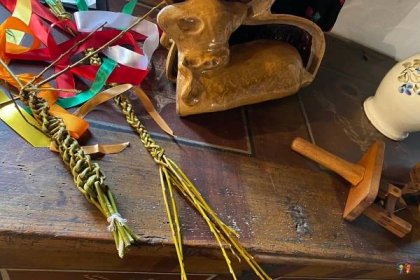 Navštívíme překrásný areál památek lidového stavitelství východní Hané z 18.-19.století.Děti zažijí jarní, postní i velikonoční aktivity. Každý si odnese vlastní výrobek.